康寧學校財團法人康寧大學業界專家協同教學申請表申請編號：  　　　　　　　　　　　　　  　　核定編號：康寧學校財團法人康寧大學遴聘業界專家協同教學申請計畫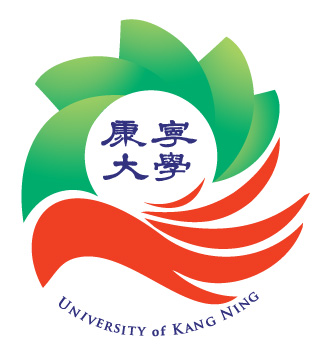      課程申請人：	       單位：           職稱：           電話：         E-mail：  業界教師姓名：中華民國   年 月  日康寧學校財團法人康寧大學○○學年度遴聘業界專家協同教學授課大綱填表人:                                             填表日期:   年  月  日註:得檢附授課講義或簡報檔案1份，或上課攝影光碟或拍照電子檔1份。專任教師:          科/系(所)主管:           院長:康寧學校財團法人康寧大學業界專家協同教學應聘履歷表及課程資料  填表日期：     年    月   日備註：每門課之協同授課比率以全學期(18週)應授課總時數之1/3為原則，依此核算”協同教學總時數”。康寧學校財團法人康寧大學業界專家資歷評估表姓名職稱職稱職稱職稱單位出生年月日出生年月日出生年月日出生年月日開課科系/班級開課學期開課學期開課學期開課學期課程名稱課程學分課程學分課程學分課程學分課程名稱課程總時數課程總時數課程總時數課程總時數課程名稱業師每週授課業師每週授課業師每週授課業師每週授課課程名稱業師開課週數業師開課週數業師開課週數業師開課週數課程名稱總授課鐘點時數總授課鐘點時數總授課鐘點時數總授課鐘點時數經費項目申請經費明細申請經費明細申請經費明細申請經費明細申請經費明細申請經費明細申請經費明細申請經費明細申請經費明細經費項目單價數量/單位數量/單位人次總價總價總價總價備註業師鐘點費經費合計（元）必要檢附申請資料業界專家協同教學授課大綱（得檢附授課講義或簡報檔案1份，或上課攝影光碟或拍照電子檔1份）業界專家協同教學應聘履歷表業界專家資歷評估表業界專家協同教學授課大綱（得檢附授課講義或簡報檔案1份，或上課攝影光碟或拍照電子檔1份）業界專家協同教學應聘履歷表業界專家資歷評估表業界專家協同教學授課大綱（得檢附授課講義或簡報檔案1份，或上課攝影光碟或拍照電子檔1份）業界專家協同教學應聘履歷表業界專家資歷評估表業界專家協同教學授課大綱（得檢附授課講義或簡報檔案1份，或上課攝影光碟或拍照電子檔1份）業界專家協同教學應聘履歷表業界專家資歷評估表業界專家協同教學授課大綱（得檢附授課講義或簡報檔案1份，或上課攝影光碟或拍照電子檔1份）業界專家協同教學應聘履歷表業界專家資歷評估表業界專家協同教學授課大綱（得檢附授課講義或簡報檔案1份，或上課攝影光碟或拍照電子檔1份）業界專家協同教學應聘履歷表業界專家資歷評估表業界專家協同教學授課大綱（得檢附授課講義或簡報檔案1份，或上課攝影光碟或拍照電子檔1份）業界專家協同教學應聘履歷表業界專家資歷評估表業界專家協同教學授課大綱（得檢附授課講義或簡報檔案1份，或上課攝影光碟或拍照電子檔1份）業界專家協同教學應聘履歷表業界專家資歷評估表業界專家協同教學授課大綱（得檢附授課講義或簡報檔案1份，或上課攝影光碟或拍照電子檔1份）業界專家協同教學應聘履歷表業界專家資歷評估表審查意見科/系務會議科/系務會議院務會議院務會議院務會議產學合作委員會產學合作委員會產學合作委員會產學合作委員會審查意見□通過 □不通過說明：□通過 □不通過說明：□通過　□不通過說明：□通過　□不通過說明：□通過　□不通過說明：□通過　□不通過本委會審查指標重點1.實施業界專家協同教學課程在課程地圖中之定位。2.業界專家與授課教師之課程銜接合理性。3.教學大綱等教學文件之齊備程度。4.業界專家經歷審查。□通過　□不通過本委會審查指標重點1.實施業界專家協同教學課程在課程地圖中之定位。2.業界專家與授課教師之課程銜接合理性。3.教學大綱等教學文件之齊備程度。4.業界專家經歷審查。□通過　□不通過本委會審查指標重點1.實施業界專家協同教學課程在課程地圖中之定位。2.業界專家與授課教師之課程銜接合理性。3.教學大綱等教學文件之齊備程度。4.業界專家經歷審查。□通過　□不通過本委會審查指標重點1.實施業界專家協同教學課程在課程地圖中之定位。2.業界專家與授課教師之課程銜接合理性。3.教學大綱等教學文件之齊備程度。4.業界專家經歷審查。檢附契約書□業界專家聘用契約書□業界專家聘用契約書□業界專家聘用契約書□業界專家聘用契約書□業界專家聘用契約書□業界專家聘用契約書□業界專家聘用契約書□業界專家聘用契約書□業界專家聘用契約書1.申請人簽章4.研究處承辦人4.研究處承辦人4.研究處承辦人2.科/系主任5.研究處主管5.研究處主管5.研究處主管3.院長6.批示6.批示6.批示學院別開課科/系別協同授課名稱專任教師業界專家協同授課時數及週次課程綱要專任教師授課部分課程綱要業界專家偕同授課部分預期教學成效備註業界專家姓名業界專家姓名應聘學院應聘學院應聘學院應聘學院系所系所系所性別性別□男  □女□男  □女身分證
字號身分證
字號身分證
字號身分證
字號聯絡電話聯絡電話聯絡電話最高學歷
系所科別最高學歷
系所科別E-mailE-mailE-mailE-mailE-mailE-mail是否願意將個人資料提供於「教育部專家人才資料庫」供其他學校參考是否願意將個人資料提供於「教育部專家人才資料庫」供其他學校參考是否願意將個人資料提供於「教育部專家人才資料庫」供其他學校參考是否願意將個人資料提供於「教育部專家人才資料庫」供其他學校參考是否願意將個人資料提供於「教育部專家人才資料庫」供其他學校參考是否願意將個人資料提供於「教育部專家人才資料庫」供其他學校參考□願意  □不願意□願意  □不願意□願意  □不願意□願意  □不願意□願意  □不願意□願意  □不願意□願意  □不願意□願意  □不願意□願意  □不願意□願意  □不願意□願意  □不願意□願意  □不願意□願意  □不願意□願意  □不願意□願意  □不願意□願意  □不願意資歷資歷部門名稱/部門人數部門名稱/部門人數部門名稱/部門人數職稱/總年資職稱/總年資職稱/總年資職稱/總年資職稱/總年資職稱/總年資職稱/總年資職稱/總年資職稱/總年資工作要項工作要項工作要項工作要項工作要項工作要項可傳授之實務經驗可傳授之實務經驗資歷資歷1.2.1.2.1.2.1.2.1.2.1.2.1.2.1.2.1.2.1.2.1.2.1.2.1.2.1.2.1.2.1.2.1.2.1.2.1.2.1.2.現職公司屬性現職公司屬性公司名稱/地點公司名稱/地點公司名稱/地點主要營業項目主要營業項目主要營業項目主要營業項目主要營業項目主要營業項目主要營業項目主要營業項目主要營業項目主要合作廠商主要合作廠商主要合作廠商主要合作廠商主要合作廠商主要合作廠商主要服務客戶主要服務客戶現職公司屬性現職公司屬性1.2.1.2.1.2.1.2.1.2.1.2.1.2.1.2.1.2.1.2.1.2.1.2.1.2.1.2.1.2.1.2.1.2.聘任情形聘任情形□新聘   □續聘(曾受聘於□99學年度 □100學年度□101學年度)□新聘   □續聘(曾受聘於□99學年度 □100學年度□101學年度)□新聘   □續聘(曾受聘於□99學年度 □100學年度□101學年度)□新聘   □續聘(曾受聘於□99學年度 □100學年度□101學年度)□新聘   □續聘(曾受聘於□99學年度 □100學年度□101學年度)□新聘   □續聘(曾受聘於□99學年度 □100學年度□101學年度)□新聘   □續聘(曾受聘於□99學年度 □100學年度□101學年度)□新聘   □續聘(曾受聘於□99學年度 □100學年度□101學年度)□新聘   □續聘(曾受聘於□99學年度 □100學年度□101學年度)□新聘   □續聘(曾受聘於□99學年度 □100學年度□101學年度)□新聘   □續聘(曾受聘於□99學年度 □100學年度□101學年度)□新聘   □續聘(曾受聘於□99學年度 □100學年度□101學年度)□新聘   □續聘(曾受聘於□99學年度 □100學年度□101學年度)□新聘   □續聘(曾受聘於□99學年度 □100學年度□101學年度)□新聘   □續聘(曾受聘於□99學年度 □100學年度□101學年度)□新聘   □續聘(曾受聘於□99學年度 □100學年度□101學年度)□新聘   □續聘(曾受聘於□99學年度 □100學年度□101學年度)□新聘   □續聘(曾受聘於□99學年度 □100學年度□101學年度)□新聘   □續聘(曾受聘於□99學年度 □100學年度□101學年度)□新聘   □續聘(曾受聘於□99學年度 □100學年度□101學年度)通訊地址通訊地址戶籍地址戶籍地址應聘者
簽章應聘者
簽章※ 本表各項資料填寫無誤，本人自負法律責任。※ 本表各項資料填寫無誤，本人自負法律責任。※ 本表各項資料填寫無誤，本人自負法律責任。※ 本表各項資料填寫無誤，本人自負法律責任。※ 本表各項資料填寫無誤，本人自負法律責任。※ 本表各項資料填寫無誤，本人自負法律責任。※ 本表各項資料填寫無誤，本人自負法律責任。※ 本表各項資料填寫無誤，本人自負法律責任。※ 本表各項資料填寫無誤，本人自負法律責任。※ 本表各項資料填寫無誤，本人自負法律責任。※ 本表各項資料填寫無誤，本人自負法律責任。※ 本表各項資料填寫無誤，本人自負法律責任。※ 本表各項資料填寫無誤，本人自負法律責任。開課學期開課班級開課班級課程名稱課程名稱課程名稱課程名稱課程名稱課程名稱課程名稱課程名稱學分數學分數每週
時數每週
時數授課週次授課週次授課週次授課週次協同教學總時數協同教學總時數本課程原
專任敎師本課程原
專任敎師開課學期開課班級開課班級課號課號課號課號課號課號課號課號學分數學分數每週
時數每週
時數授課週次授課週次授課週次授課週次協同教學總時數協同教學總時數本課程原
專任敎師本課程原
專任敎師第     週第     週第     週第     週第     週第     週第     週第     週課程綱要(採條列式陳述)課程綱要(採條列式陳述)課程綱要(採條列式陳述)業界專家協同授課部分：業界專家協同授課部分：業界專家協同授課部分：業界專家協同授課部分：業界專家協同授課部分：業界專家協同授課部分：業界專家協同授課部分：業界專家協同授課部分：業界專家協同授課部分：業界專家協同授課部分：業界專家協同授課部分：業界專家協同授課部分：業界專家協同授課部分：業界專家協同授課部分：業界專家協同授課部分：業界專家協同授課部分：業界專家協同授課部分：業界專家協同授課部分：業界專家協同授課部分：業界專家協同授課部分：預期教學成效(採條列式陳述)預期教學成效(採條列式陳述)預期教學成效(採條列式陳述)協同教學活動(可複選)協同教學活動(可複選)協同教學活動(可複選)照相  □ 錄影  □ e化教材  □ 雙師共編教材  □業師提供教材照相  □ 錄影  □ e化教材  □ 雙師共編教材  □業師提供教材照相  □ 錄影  □ e化教材  □ 雙師共編教材  □業師提供教材照相  □ 錄影  □ e化教材  □ 雙師共編教材  □業師提供教材照相  □ 錄影  □ e化教材  □ 雙師共編教材  □業師提供教材照相  □ 錄影  □ e化教材  □ 雙師共編教材  □業師提供教材照相  □ 錄影  □ e化教材  □ 雙師共編教材  □業師提供教材照相  □ 錄影  □ e化教材  □ 雙師共編教材  □業師提供教材照相  □ 錄影  □ e化教材  □ 雙師共編教材  □業師提供教材照相  □ 錄影  □ e化教材  □ 雙師共編教材  □業師提供教材照相  □ 錄影  □ e化教材  □ 雙師共編教材  □業師提供教材照相  □ 錄影  □ e化教材  □ 雙師共編教材  □業師提供教材照相  □ 錄影  □ e化教材  □ 雙師共編教材  □業師提供教材照相  □ 錄影  □ e化教材  □ 雙師共編教材  □業師提供教材照相  □ 錄影  □ e化教材  □ 雙師共編教材  □業師提供教材照相  □ 錄影  □ e化教材  □ 雙師共編教材  □業師提供教材照相  □ 錄影  □ e化教材  □ 雙師共編教材  □業師提供教材照相  □ 錄影  □ e化教材  □ 雙師共編教材  □業師提供教材照相  □ 錄影  □ e化教材  □ 雙師共編教材  □業師提供教材照相  □ 錄影  □ e化教材  □ 雙師共編教材  □業師提供教材授課方式(可複選)授課方式(可複選)授課方式(可複選)實務經驗分享  □ 實務操作教學、實習課程  □輔導證照考試校外參觀、體驗學習  □ 指導專題製作、專題競賽  實務經驗分享  □ 實務操作教學、實習課程  □輔導證照考試校外參觀、體驗學習  □ 指導專題製作、專題競賽  實務經驗分享  □ 實務操作教學、實習課程  □輔導證照考試校外參觀、體驗學習  □ 指導專題製作、專題競賽  實務經驗分享  □ 實務操作教學、實習課程  □輔導證照考試校外參觀、體驗學習  □ 指導專題製作、專題競賽  實務經驗分享  □ 實務操作教學、實習課程  □輔導證照考試校外參觀、體驗學習  □ 指導專題製作、專題競賽  實務經驗分享  □ 實務操作教學、實習課程  □輔導證照考試校外參觀、體驗學習  □ 指導專題製作、專題競賽  實務經驗分享  □ 實務操作教學、實習課程  □輔導證照考試校外參觀、體驗學習  □ 指導專題製作、專題競賽  實務經驗分享  □ 實務操作教學、實習課程  □輔導證照考試校外參觀、體驗學習  □ 指導專題製作、專題競賽  實務經驗分享  □ 實務操作教學、實習課程  □輔導證照考試校外參觀、體驗學習  □ 指導專題製作、專題競賽  實務經驗分享  □ 實務操作教學、實習課程  □輔導證照考試校外參觀、體驗學習  □ 指導專題製作、專題競賽  實務經驗分享  □ 實務操作教學、實習課程  □輔導證照考試校外參觀、體驗學習  □ 指導專題製作、專題競賽  實務經驗分享  □ 實務操作教學、實習課程  □輔導證照考試校外參觀、體驗學習  □ 指導專題製作、專題競賽  實務經驗分享  □ 實務操作教學、實習課程  □輔導證照考試校外參觀、體驗學習  □ 指導專題製作、專題競賽  實務經驗分享  □ 實務操作教學、實習課程  □輔導證照考試校外參觀、體驗學習  □ 指導專題製作、專題競賽  實務經驗分享  □ 實務操作教學、實習課程  □輔導證照考試校外參觀、體驗學習  □ 指導專題製作、專題競賽  實務經驗分享  □ 實務操作教學、實習課程  □輔導證照考試校外參觀、體驗學習  □ 指導專題製作、專題競賽  實務經驗分享  □ 實務操作教學、實習課程  □輔導證照考試校外參觀、體驗學習  □ 指導專題製作、專題競賽  實務經驗分享  □ 實務操作教學、實習課程  □輔導證照考試校外參觀、體驗學習  □ 指導專題製作、專題競賽  實務經驗分享  □ 實務操作教學、實習課程  □輔導證照考試校外參觀、體驗學習  □ 指導專題製作、專題競賽  實務經驗分享  □ 實務操作教學、實習課程  □輔導證照考試校外參觀、體驗學習  □ 指導專題製作、專題競賽  鐘點費鐘點費鐘點費                         元                         元                         元                         元                         元                         元                         元                         元                         元交通費（依“國內差旅費報支點規定”核實支付。）交通費（依“國內差旅費報支點規定”核實支付。）交通費（依“國內差旅費報支點規定”核實支付。）交通費（依“國內差旅費報支點規定”核實支付。）交通費（依“國內差旅費報支點規定”核實支付。）交通費（依“國內差旅費報支點規定”核實支付。）服務地點：              市、縣      服務地點：              市、縣      服務地點：              市、縣      服務地點：              市、縣      服務地點：              市、縣      鐘點費鐘點費鐘點費                         元                         元                         元                         元                         元                         元                         元                         元                         元交通費（依“國內差旅費報支點規定”核實支付。）交通費（依“國內差旅費報支點規定”核實支付。）交通費（依“國內差旅費報支點規定”核實支付。）交通費（依“國內差旅費報支點規定”核實支付。）交通費（依“國內差旅費報支點規定”核實支付。）交通費（依“國內差旅費報支點規定”核實支付。）                         元                         元                         元                         元                         元科/系所主管
核 章科/系所主管
核 章科/系所主管
核 章學院院長
核 章學院院長
核 章學院院長
核 章學院院長
核 章研究發展處研究發展處研究發展處研究發展處研究發展處研究發展處研究發展處研究發展處教務處教務處教務處教務處教務處教務處校長核章校長核章一、基本資料：一、基本資料：一、基本資料：一、基本資料：一、基本資料：一、基本資料：一、基本資料：一、基本資料：聘用單位：聘用學期：聘用學期：業師姓名：教學科目：教學科目：服務單位：授課時數：授課時數：工作職級：職業專長：職業專長：服務年資：服務地點：服務地點： 二、評估項目：(5分:優、4分:佳、3分:可、2分:不佳、1分:劣) 二、評估項目：(5分:優、4分:佳、3分:可、2分:不佳、1分:劣) 二、評估項目：(5分:優、4分:佳、3分:可、2分:不佳、1分:劣) 二、評估項目：(5分:優、4分:佳、3分:可、2分:不佳、1分:劣) 二、評估項目：(5分:優、4分:佳、3分:可、2分:不佳、1分:劣) 二、評估項目：(5分:優、4分:佳、3分:可、2分:不佳、1分:劣) 二、評估項目：(5分:優、4分:佳、3分:可、2分:不佳、1分:劣)評估結論1. 個人專長符合度………………1. 個人專長符合度………………1. 個人專長符合度………………5 □  4 □  3 □  2 □  1 □5 □  4 □  3 □  2 □  1 □5 □  4 □  3 □  2 □  1 □5 □  4 □  3 □  2 □  1 □評估總分
(最高50分，35分以上得以推薦)___________ 分2. 個人學、經歷…………………2. 個人學、經歷…………………2. 個人學、經歷…………………5 □  4 □  3 □  2 □  1 □5 □  4 □  3 □  2 □  1 □5 □  4 □  3 □  2 □  1 □5 □  4 □  3 □  2 □  1 □評估總分
(最高50分，35分以上得以推薦)___________ 分3. 個人工作年資…………………3. 個人工作年資…………………3. 個人工作年資…………………5 □  4 □  3 □  2 □  1 □5 □  4 □  3 □  2 □  1 □5 □  4 □  3 □  2 □  1 □5 □  4 □  3 □  2 □  1 □評估總分
(最高50分，35分以上得以推薦)___________ 分4. 個人特出績效…………………4. 個人特出績效…………………4. 個人特出績效…………………5 □  4 □  3 □  2 □  1 □5 □  4 □  3 □  2 □  1 □5 □  4 □  3 □  2 □  1 □5 □  4 □  3 □  2 □  1 □系務會議審查結果5. 教授課程之符合度………………5. 教授課程之符合度………………5. 教授課程之符合度………………5 □  4 □  3 □  2 □  1 □5 □  4 □  3 □  2 □  1 □5 □  4 □  3 □  2 □  1 □5 □  4 □  3 □  2 □  1 □□強 力 推 薦□推       薦□不 予 推 薦6. 任職公司之知名度………………6. 任職公司之知名度………………6. 任職公司之知名度………………5 □  4 □  3 □  2 □  1 □5 □  4 □  3 □  2 □  1 □5 □  4 □  3 □  2 □  1 □5 □  4 □  3 □  2 □  1 □□強 力 推 薦□推       薦□不 予 推 薦7. 公司產業別之符合度……………7. 公司產業別之符合度……………7. 公司產業別之符合度……………5 □  4 □  3 □  2 □  1 □5 □  4 □  3 □  2 □  1 □5 □  4 □  3 □  2 □  1 □5 □  4 □  3 □  2 □  1 □□強 力 推 薦□推       薦□不 予 推 薦8. 預期協助產學合作之前景……8. 預期協助產學合作之前景……8. 預期協助產學合作之前景……5 □  4 □  3 □  2 □  1 □5 □  4 □  3 □  2 □  1 □5 □  4 □  3 □  2 □  1 □5 □  4 □  3 □  2 □  1 □□強 力 推 薦□推       薦□不 予 推 薦9. 預期協助校外實習之前景……9. 預期協助校外實習之前景……9. 預期協助校外實習之前景……5 □  4 □  3 □  2 □  1 □5 □  4 □  3 □  2 □  1 □5 □  4 □  3 □  2 □  1 □5 □  4 □  3 □  2 □  1 □□強 力 推 薦□推       薦□不 予 推 薦10. 預期協助校外競賽之前景……10. 預期協助校外競賽之前景……10. 預期協助校外競賽之前景……5 □  4 □  3 □  2 □  1 □5 □  4 □  3 □  2 □  1 □5 □  4 □  3 □  2 □  1 □5 □  4 □  3 □  2 □  1 □□強 力 推 薦□推       薦□不 予 推 薦科/學系科/學系學院學院學院研究發展處研究發展處研究發展處申請人主任申請人主任承辦人院長承辦人院長承辦人院長產學組研發長產學組研發長產學組研發長